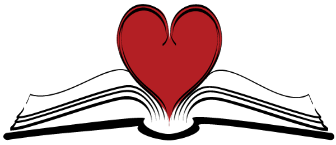 Sale Creek Middle High School2018 8th Grade Summer ReadingAll incoming students will need to complete one summer reading book prior to entering 8th grade.  During the first two weeks of school, student understanding will be evaluated using either projects or a comprehensive assessment. The following are suggested titles, but you are not limited to only these books.Little Women  by Louisa May Alcott		 Jackaby by William Ritter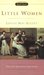 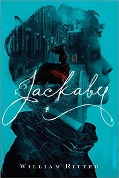 Frozen Charlotte by Alex Bell	 The Strange Case of Dr. Jekyll and Mr. Hyde by Robert Louis Stevenson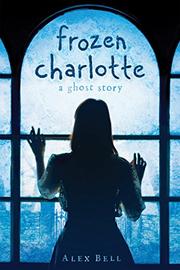 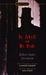 Monster  by Walter Dean Myers			Lord of the Flies by William Golding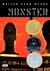 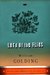 The Book Thief by Markus Zusak		 Treasure Mountain 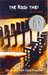 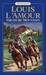 by Louis L'AmourA Tree Grows in Brooklyn  by Betty Smith Jacob Have I Loved 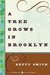 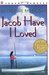 by Katherine PatersonThe Outsiders by S.E. Hinton		 Okay for Now by Gary D. Schmidt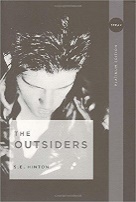 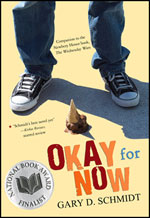 Ender's Game by Orson Scott Card		And Then There Were None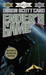 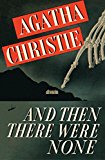 			by Agatha ChristieCalico Joe by John Grisham 			Unwind by Neil Shusterman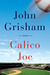 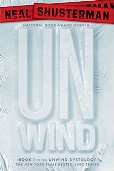 